Dan šuma UN General  Assembly proglasio je  21.3. međunarodnim danom šuma.Potiče države članice da ulože lokalne, nacionalne I međunarodne napore za organiziranje raznih aktivnosti  za očuvanje šuma, pa tako I kompanije za sadnju novih nasada šuma.Jeste li znali?-Šume su dom 80% svjetske bioraznolikosti  sa  više od 60000 vrsta drveća-1,6milijuna ljudi ovisi o šumama  za pronalazak  hrane I energije-svijet gubi  10 milijuna  hektara šume godišnje-što uključuje 20% prerade ispušnih plinova  čime se utječe na klimatske promjene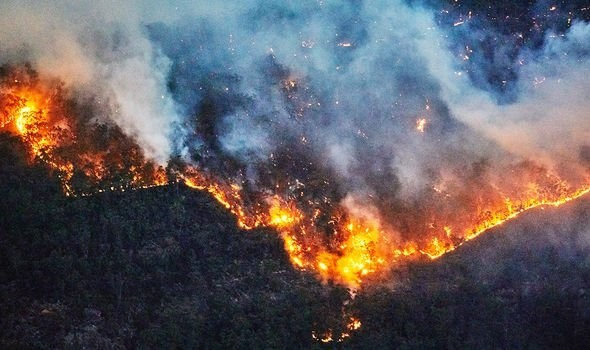 Zbog čega obilježavamo ovaj dan?    Međunarodni dan šuma je prilika za edukaciju javnosti o  problemima vezanim uz šume, pokretanje političke volje za sanaciju globalnih problema I proslavu uspješnog rješavanja istih I humanostiKoja je tema dana šuma 2021.?Tema je svake godine odabrana od strane Collaborative Partnership On Forests (CPF). Tema za 2021.g. je “Forest restoration: a path to recovery and well being”5 razloga za proslavu međunarodnog dana šuma.Šume pročišćavaju zrakŠtite nas od negativnog UV zračenja Izvor su hrane milijunima ljudi Poboljšavaju ljudsko zdravlje Dom su mnogim biljnim I životinjskim vrstama (80% biosfere uključujući I mnoge endemske vrste koje žive u šumama I od toga je 50% u tropskim kišnim šumama)    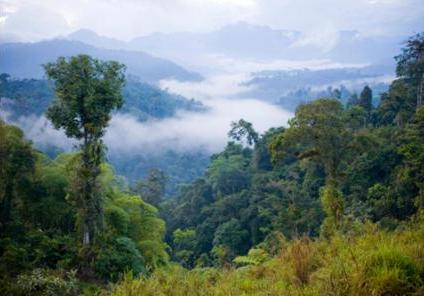 Zaključak:Sadnjom drveta na ovaj dan slavimo međunarodni dan Šuma I pokazujemo zahvalnost za sve što nam one pružaju I osiguravamo da će šume okruživati I buduće generacije.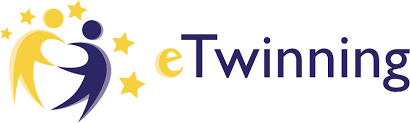 